UPUTE ZA KORIŠTENJE OTPADOMJERA PUTEM KLJUČA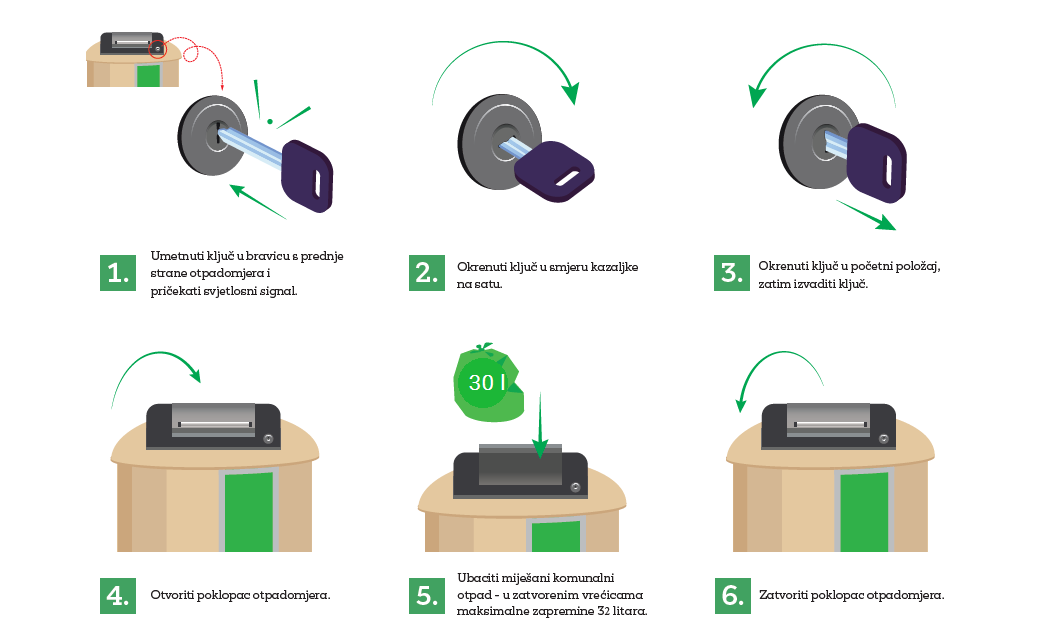 